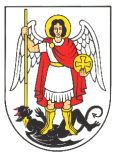  G R A D   Š I B E N I K	Javni poziv za predlaganje programa javnih potreba u kulturi Grada Šibenika za 2023. godinuOBRAZAC B3IZJAVA O NEPOSTOJANJU DVOSTRUKOG FINANCIRANJANAZIV UDRUGE ____________________________OIB UDRUGE ______________________________IME I PREZIME OVLAŠTENE OSOBE ___________Izjavljujem da prijavitelj, za prijavljeni program ili projekt iz javnih izvora na natječajima tijela državne uprave, Vladinih ureda i tijela, javnih institucija, jedinica lokalne i područne (regionalne) samouprave odnosno sredstva iz fondova EU-a i međunarodnih fondova u tekućoj kalendarskoj godininije dobio sredstavanatječe se za financijska sredstva, ali postupak ocjenjivanja programa ili projekta još je u tijeku*natjecao se  za financijska sredstva, te su mu sredstva odobrena u djelomičnom iznosu*U slučaju da Vaš odgovor B ili C, unesite naziv tijela i natječaja gdje je program ili projekt prijavljen ili u okviru kojeg su odobrena sredstva.______________________________________________________________________________________Pod kaznenom i materijalnom odgovornošću izjavljujemo da su svi podaci navedeni u Izjavi istiniti, točni i potpuni.Mjesto i datum:							 Osoba ovlaštena za zastupanje